UkraineUkraineUkraineJune 2028June 2028June 2028June 2028SundayMondayTuesdayWednesdayThursdayFridaySaturday12345678910PentecostPentecost1112131415161718192021222324252627282930Constitution Day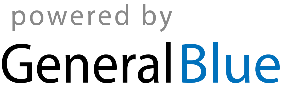 